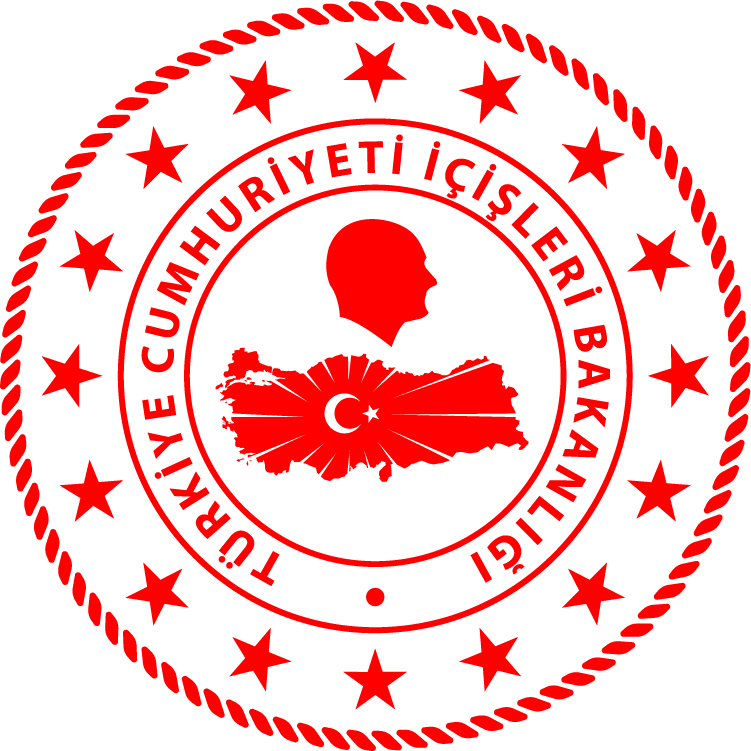 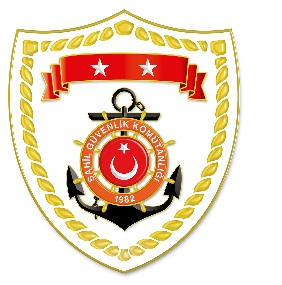 SG Ege Deniz Bölge Komutanlığı *Paylaşılan veriler deniz yoluyla yapılan düzensiz göç esnasında meydana gelen ve arama kurtarma faaliyetleri icra edilen olaylara ait bilgiler içerdiğinden olayların bitiminde değişiklik gösterebilmektedir. Nihai istatistikî verilere, sona eren ay verisi olarak www.sg.gov.tr/duzensiz_goc_istatistikleri.html   linkinden ulaşılabilmektedir.S.NoTARİHMEVKİ VE SAATDÜZENSİZ GÖÇ VASITASIYAKALANAN TOPLAM DÜZENSİZ GÖÇMEN KAÇAKÇISI/ŞÜPHELİKURTARILAN TOPLAM DÜZENSİZ GÖÇMEN SAYISIBEYANLARINA GÖRE KURTARILAN
 DÜZENSİZ GÖÇMEN UYRUKLARI125 Kasım 2022İZMİR/Menderes02.05Lastik Bot-2323 Filistin225 Kasım 2022İZMİR/Foça05.15Lastik Bot-3920 Yemen, 10 Liberya, 4 Somali, 2 Eritre, 1 Etiyopya, 1 Kongo, 1 Orta Afrika325 Kasım 2022İZMİR/Menderes05.20Lastik Bot-2828 Filistin425 Kasım 2022AYDIN/Kuşadası08.20Can Salı-2121 Filistin525 Kasım 2022İZMİR/Menderes08.50Lastik Bot-2323 Filistin626 Kasım 2022ÇANAKKALE/Ayvacık07.50Lastik Bot-2219 Filistin, 2 Yemen, 1 Suriye726 Kasım 2022İZMİR/Dikili16.36Can Salı-77 Afganistan827 Kasım 2022İZMİR/Dikili05.452 Can Salı-4722 Eritre, 20 Yemen,             3 Somali, 2 Cibuti